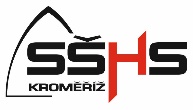 Maturitní témata – Teoretická zkouška z odborných předmětů  hotelnictví, školní rok 2020/20211. Obecné informace o ČR, Praha a střední Čechy (poloha, rozloha, pohoří, řeky, oblasti cestovního ruchu, památky UNESCO; Praha a střední Čechy – vymezení zeměpisné polohy; významné lokality v této oblasti; charakteristika přírodních podmínek; Praha a další významná města se zaměřením na kulturní a historické památky zapsané na seznam UNESCO)2. Krkonoše, Šumava, Jeseníky, Beskydy (vymezení zeměpisné polohy; významné lokality v této oblasti; charakteristika přírodních podmínek; význam pro sportovně-rekreační formu cestovního ruchu)3. Jižní a střední Morava (vymezení zeměpisné polohy; významné lokality v této oblasti; charakteristika přírodních podmínek; význam pro sportovně-rekreační formu cestovního ruchu)4. Západočeská lázeňská oblast (vymezení zeměpisné polohy; významné lokality v této oblasti; charakteristika přírodních podmínek; význam pro sportovně-rekreační formu cestovního ruchu)5. Chorvatsko (vymezení zeměpisné polohy; významné lokality v této oblasti; charakteristika přírodních podmínek; význam pro sportovně-rekreační formu cestovního ruchu)6.   Historie lázeňství (Řecko a Řím; lékaři starověku)7.   Středověk (turecké lázně, historie lázeňství v 19. století)8. Procedury (rehabilitace, diety, masáže, inhalace, vodoléčba, parafín, kryoterapie, thalasoterapie a další)9.   Lázeňská péče (organizace lázeňského pobytu, stravování, ubytování)10. Významné lázně (Karlovy Vary, Františkovy Lázně, Mariánské Lázně, Luhačovice)Maturitní témata – Teoretická zkouška z odborných předmětů – hotelnictvíškolní rok 2019/202011. Cestovní ruch (vymezení pojmu cestovní ruch, druhy a formy cestovního ruchu, předpoklady pro rozvoj cestovního ruchu, služby CR)12. Cestovní kanceláře a cestovní agentury (vymezení pojmů, rozdělení cestovních kanceláří, služby cestovních kanceláří, formy propagace a prodej zájezdů, technika pracovních operací spojených s prodejem zájezdů, specifické služby CK)13. Letecká a železniční doprava (výhody a nevýhody, materiální základna, dopravní ceniny, letový a jízdní řád, odbavení cestujících na letišti, služby)14.  Silniční a vodní doprava (výhody a nevýhody, materiální základna, dopravní ceniny, jízdní řád, služby)15.  Pasové, vízové, celní a směnárenské služby (cestovní doklady a cestovní dokumenty, vydávání víz, Schengenská dohoda a schengenské vízum, clo, valuty, devizy, směnárenská místa, kurzovní lístek)16. Historie průvodcovské činnosti (historie průvodcovské činnosti od starověku po současnost)17. Osobnost průvodce a řešení mimořádných událostí18. Příprava průvodce na zájezd a vyúčtování zájezdu (topografická, chronologická a psychologická příprava, převzetí zájezdu průvodcem, vyúčtování zájezdu)19. Organizace hotelnictví (struktura a klasifikace ubytovacích zařízení)20. Moderní formy řízení hotelu (hotelové řetězce, franchising, outsourcing, green management)21. Housekeeping (činnost hotelové hospodyně a její pracovní náplň, spolupráce hotelové hospodyně s vedoucím recepce, kategorie hotelových pokojů, zařízení hotelového pokoje, hotelové pokoje se zvláštním režimem)22. Ostatní služby hotelu (MICE akce, leisure, wellness & spa)23. Front a back office  (hotelová hala, recepce, pracovníci na daném úseku, dokumentace na daném úseku)24. Food and Beverage  (rozdělení, charakteristika, jídelní a lístky, jednotliví pracovníci na daném úseku)Témata jsou platná pro jarní a podzimní zkušební období následující po jejich zveřejnění.Kroměříž 7. září 2020										Mgr. Ivana Hašová v. r.ředitelka školy